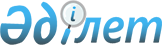 Созақ аудандық мәслихатының 2021 жылғы 22 желтоқсандағы № 63 "2022-2024 жылдарға арналған аудандық бюджет туралы" шешіміне өзгерістер енгізу туралы
					
			Мерзімі біткен
			
			
		
					Түркістан облысы Созақ аудандық мәслихатының 2022 жылғы 18 мамырдағы № 96 шешiмi. Мерзімі өткендіктен қолданыс тоқтатылды
      Созақ аудандық мәслихаты ШЕШТІ:
      1. Созақ аудандық мәслихатының 2021 жылғы 22 желтоқсандағы № 63 "2022-2024 жылдарға арналған аудандық бюджет туралы" (Нормативтік құқықтық актілерді мемлекеттік тіркеу тізілімінде № 26028 тіркелген және 2021 жылғы 27 желтоқсанда Қазақстан Республикасының нормативтік құқықтық актілерінің эталондық бақылау банкінде электрондық түрде жарияланған) шешіміне мынадай өзгерістер енгізілсін:
      1 тармақ мынадай редакцияда жазылсын:
      "1. Созақ ауданының 2022-2024 жылдарға арналған аудандық бюджеті тиісінше 1-қосымшаға сәйкес, оның ішінде 2022 жылға мынадай көлемде бекітілсін:
      1) кірістер – 14 794 064 мың теңге:
      салықтық түсімдер – 4 477 622 мың теңге;
      салықтық емес түсімдер – 2 799 мың теңге;
      негізгі капиталды сатудан түсетін түсімдер – 231 мың теңге;
      трансферттер түсімі – 10 313 412 мың теңге;
      2) шығындар – 14 836 205 мың теңге;
      3) таза бюджеттік кредиттеу – 37 285 мың теңге:
      бюджеттік кредиттер – 64 323 мың теңге;
      бюджеттік кредиттерді өтеу – 27 038 мың теңге;
      4) қаржы активтерімен операциялар бойынша сальдо – 0:
      қаржы активтерін сатып алу – 0;
      мемлекеттің қаржы активтерін сатудан түсетін түсімдер – 0;
      5) бюджет тапшылығы (профициті) – -79 426 мың теңге;
      6) бюджет тапшылығын қаржыландыру (профицитін пайдалану) – 79 426 мың теңге:
      қарыздар түсімі – 64 323 мың теңге;
      қарыздарды өтеу – 27 038 мың теңге;
      бюджет қаражатының пайдаланылатын қалдықтары – 42 141 мың теңге.".
      2 тармақ жаңа редакцияда жазылсын:
      "2. 2022 жылы жеке табыс салығы және әлеуметтік салық түсімдерінің жалпы сомасын бөлу нормативтері белгіленсін:
      аудандық бюджетке ірі кәсіпкерлік субъектілерінен және мұнай секторы ұйымдарынан түсетін түсімдерді қоспағанда, заңды тұлғалардан алынатын корпоративтік табыс салығы 50 пайыз;
      аудандық бюджетке төлем көзінен салық салынатын табыстардан ұсталатын жеке табыс салығы 0 пайыз;
      аудандық бюджетке төлем көзінен салық салынбайтын шетелдік азаматтар табыстарынан ұсталатын жеке табыс салығы 50 пайыз;
      аудандық бюджетке әлеуметтік салық 16,7 пайыз.".
      көрсетілген шешімнің 1 қосымшасы осы шешімнің қосымшасына сәйкес жаңа редакцияда жазылсын.
      2. Осы шешім 2022 жылдың 1 қаңтардан бастап қолданысқа енгізіледі. 2022 жылға арналған аудандық бюджет
					© 2012. Қазақстан Республикасы Әділет министрлігінің «Қазақстан Республикасының Заңнама және құқықтық ақпарат институты» ШЖҚ РМК
				
      Созақ аудандық мәслихатының хатшысы

Б. Байғараев
Созақ аудандық мәслихатының 
2022 жылғы 18 мамырдағы
№ 96 шешіміне қосымшаСозақ аудандық мәслихатының
2021 жылғы 22 желтоқсандағы
№ 63 шешіміне 1 қосымша
 Санаты 
 Санаты 
 Санаты 
 Санаты 
 Санаты 
 Санаты 
Сомасы, мың теңге 
 Сыныбы 
 Сыныбы 
 Сыныбы 
 Сыныбы 
 Сыныбы 
 Сыныбы 
Сомасы, мың теңге 
 Кішi сыныбыАтауы
 Кішi сыныбыАтауы
 Кішi сыныбыАтауы
 Кішi сыныбыАтауы
 Кішi сыныбыАтауы
 Кішi сыныбыАтауы
Сомасы, мың теңге 
1
1
1
1
1
2
3
1. Кірістер
14 794 064
1
Салықтық түсімдер
4 477 622
01
01
Табыс салығы
123 810
1
1
Корпоративтік табыс салығы
115 250
2
2
Жеке табыс салығы
8 560
03
03
Әлеуметтiк салық
814 273
1
1
Әлеуметтiк салық
814 273
04
04
Меншiкке салынатын салықтар
3 520 950
1
1
Мүлiкке салынатын салықтар
3 520 950
05
05
Тауарларға, жұмыстарға және қызметтерге салынатын iшкi салықтар
9 089
2
2
Акциздер
5 050
4
4
Кәсiпкерлiк және кәсiби қызметтi жүргiзгенi үшiн алынатын алымдар
4 039
08
08
Заңдық маңызы бар әрекеттерді жасағаны және (немесе) оған уәкілеттігі бар мемлекеттік органдар немесе лауазымды адамдар құжаттар бергені үшін алынатын міндетті төлемдер
9 500
1
1
Мемлекеттік баж
9 500
2
Салықтық емес түсiмдер
2 799
01
01
Мемлекеттік меншіктен түсетін кірістер
2 799
5
5
Мемлекет меншігіндегі мүлікті жалға беруден түсетін кірістер
2 799
3
Негізгі капиталды сатудан түсетін түсімдер
231
01
01
Мемлекеттік мекемелерге бекітілген мемлекеттік мүлікті сату
231
1
1
Мемлекеттік мекемелерге бекітілген мемлекеттік мүлікті сату
231
4
Трансферттердің түсімдері
10 313 412
02
02
Мемлекеттiк басқарудың жоғары тұрған органдарынан түсетiн трансферттер
10 313 412
2
2
Облыстық бюджеттен түсетiн трансферттер
10 313 412
Функционалдық топ
Функционалдық топ
Функционалдық топ
Функционалдық топ
Функционалдық топ
Функционалдық топ
Сомасы, мың теңге
 Кіші функция
 Кіші функция
 Кіші функция
 Кіші функция
 Кіші функция
 Кіші функция
Сомасы, мың теңге
 Бюджеттік бағдарламалардың әкiмшiсi
 Бюджеттік бағдарламалардың әкiмшiсi
 Бюджеттік бағдарламалардың әкiмшiсi
 Бюджеттік бағдарламалардың әкiмшiсi
 Бюджеттік бағдарламалардың әкiмшiсi
 Бюджеттік бағдарламалардың әкiмшiсi
Сомасы, мың теңге
 Бағдарлама Атауы
 Бағдарлама Атауы
 Бағдарлама Атауы
 Бағдарлама Атауы
 Бағдарлама Атауы
 Бағдарлама Атауы
Сомасы, мың теңге
1
1
1
1
1
2
3
2. Шығындар
14 836 205
01
Жалпы сипаттағы мемлекеттiк қызметтер 
1 159 737
1
Мемлекеттiк басқарудың жалпы функцияларын орындайтын өкiлдi, атқарушы және басқа органдар
361 142
112
112
Аудан (облыстық маңызы бар қала) мәслихатының аппараты
58 378
001
Аудан (облыстық маңызы бар қала) мәслихатының қызметін қамтамасыз ету жөніндегі қызметтер
58 328
003
Мемлекеттік органның күрделі шығыстары
1 050
122
122
Аудан (облыстық маңызы бар қала) әкімінің аппараты
302 764
001
Аудан (облыстық маңызы бар қала) әкімінің қызметін қамтамасыз ету жөніндегі қызметтер
231 066
113
Төменгі тұрған бюджеттерге берілетін нысаналы ағымдағы трансферттер
71 698
2
Қаржылық қызмет
1 200
459
459
Ауданның (облыстық маңызы бар қаланың) экономика және қаржы бөлімі
1 200
003
Салық салу мақсатында мүлікті бағалауды жүргізу
1 200
9
Жалпы сипаттағы өзге де мемлекеттiк қызметтер
797 395
454
454
Ауданның (облыстық маңызы бар қаланың) кәсіпкерлік және ауыл шаруашылығы бөлімі
103 966
001
Жергілікті деңгейде кәсіпкерлікті және ауыл шаруашылығын дамыту саласындағы мемлекеттік саясатты іске асыру жөніндегі қызметтер
103 966
458
458
Ауданның (облыстық маңызы бар қаланың) тұрғын үй-коммуналдық шаруашылығы, жолаушылар көлігі және автомобиль жолдары бөлімі
171 414
001
Жергілікті деңгейде тұрғын үй-коммуналдық шаруашылығы, жолаушылар көлігі және автомобиль жолдары саласындағы мемлекеттік саясатты іске асыру жөніндегі қызметтер
115 747
013
Мемлекеттік органның күрделі шығыстары
240
113
Төменгі тұрған бюджеттерге берілетін нысаналы ағымдағы трансферттер
55 427
459
459
Ауданның (облыстық маңызы бар қаланың) экономика және қаржы бөлімі
68 286
001
Ауданның (облыстық маңызы бар қаланың) экономикалық саясатын қалыптастыру мен дамыту, мемлекеттік жоспарлау, бюджеттік атқару және коммуналдық меншігін басқару саласындағы мемлекеттік саясатты іске асыру жөніндегі қызметтер
59 273
015
Мемлекеттік органның күрделі шығыстары
9 013
472
472
Ауданның (облыстық маңызы бар қаланың) құрылыс, сәулет және қала құрылысы бөлімі
453 729
040
Мемлекеттік органдардың объектілерін дамыту
453 729
02
Қорғаныс
25 620
1
Әскери мұқтаждар
24 598
122
122
Аудан (облыстық маңызы бар қала) әкімінің аппараты
24 598
005
Жалпыға бірдей әскери міндетті атқару шеңберіндегі іс-шаралар
24 598
2
Төтенше жағдайлар жөніндегі жұмыстарды ұйымдастыру
1 022
122
122
Аудан (облыстық маңызы бар қала) әкімінің аппараты
1 022
007
Аудандық (қалалық) ауқымдағы дала өрттерінің, сондай- ақ мемлекеттік өртке қарсы қызмет органдары құрылмаған елді мекендерде өрттердің алдын алу және оларды сөндіру жөніндегі іс-шаралар
1 022
03
Қоғамдық тәртіп, қауіпсіздік, құқықтық, сот, қылмыстық-атқару қызметі
69 151
9
Қоғамдық тәртіп және қауіпсіздік саласындағы басқа да қызметтер
69 151
458
458
Ауданның (облыстық маңызы бар қаланың) тұрғын үй-коммуналдық шаруашылығы, жолаушылар көлігі және автомобиль жолдары бөлімі
69 151
021
Елдi мекендерде жол қозғалысы қауiпсiздiгін қамтамасыз ету
69 151
06
Әлеуметтiк көмек және әлеуметтiк қамсыздандыру
1 808 385
1
Әлеуметтік қамсыздандыру
577 533
451
451
Ауданның (облыстық маңызы бар қаланың) жұмыспен қамту және әлеуметтік бағдарламалар бөлімі
577 533
005
Мемлекеттік атаулы әлеуметтік көмек 
577 533
2
Әлеуметтiк көмек
1 143 652
451
451
Ауданның (облыстық маңызы бар қаланың) жұмыспен қамту және әлеуметтік бағдарламалар бөлімі
1 143 652
002
Жұмыспен қамту бағдарламасы
321 277
004
Ауылдық жерлерде тұратын денсаулық сақтау, білім беру, әлеуметтік қамтамасыз ету, мәдениет, спорт және ветеринар мамандарына отын сатып алуға Қазақстан Республикасының заңнамасына сәйкес әлеуметтік көмек көрсету
54 901
006
Тұрғын үйге көмек көрсету
15 000
007
Жергілікті өкілетті органдардың шешімі бойынша мұқтаж азаматтардың жекелеген топтарына әлеуметтік көмек
119 084
010
Үйден тәрбиеленіп оқытылатын мүгедек балаларды материалдық қамтамасыз ету
4 926
015
Зейнеткерлер мен мүгедектерге әлеуметтiк қызмет көрсету аумақтық орталығы
276 674
017
Оңалтудың жеке бағдарламасына сәйкес мұқтаж мүгедектердi мiндеттi гигиеналық құралдармен қамтамасыз ету, қозғалуға қиындығы бар бірінші топтағы мүгедектерге жеке көмекшінің және есту бойынша мүгедектерге қолмен көрсететiн тіл маманының қызметтерін ұсыну
251 757
023
Жұмыспен қамту орталықтарының қызметін қамтамасыз ету
100 033
9
Әлеуметтiк көмек және әлеуметтiк қамтамасыз ету салаларындағы өзге де қызметтер
87 200
451
451
Ауданның (облыстық маңызы бар қаланың) жұмыспен қамту және әлеуметтік бағдарламалар бөлімі
87 200
001
Жергілікті деңгейде халық үшін әлеуметтік бағдарламаларды жұмыспен қамтуды қамтамасыз етуді іске асыру саласындағы мемлекеттік саясатты іске асыру жөніндегі қызметтер
69 109
011
Жәрдемақыларды және басқа да әлеуметтік төлемдерді есептеу, төлеу мен жеткізу бойынша қызметтерге ақы төлеу
9 500
050
Қазақстан Республикасында мүгедектердің құқықтарын қамтамасызетуге және өмір сүру сапасын жақсарту
8 591
07
Тұрғын үй-коммуналдық шаруашылық
561 446
1
Тұрғын үй шаруашылығы
37 503
458
458
Ауданның (облыстық маңызы бар қаланың) тұрғын үй-коммуналдық шаруашылығы, жолаушылар көлігі және автомобиль жолдары бөлімі
37 503
003
Мемлекеттік тұрғын үй қорын сақтауды ұйымдастыру
37 503
2
Коммуналдық шаруашылық
523 943
458
458
Ауданның (облыстық маңызы бар қаланың) тұрғын үй-коммуналдық шаруашылығы, жолаушылар көлігі және автомобиль жолдары бөлімі
522 206
011
Шағын қалаларды жылумен жабдықтауды үздіксіз қамтамасыз ету
468 506
012
Сумен жабдықтау және су бұру жүйесінің жұмыс істеуі
53 700
472
472
Ауданның (облыстық маңызы бар қаланың) құрылыс, сәулет және қала құрылысы бөлімі
1 737
005
Коммуналдық шаруашылығын дамыту
1 737
3
Елді-мекендерді көркейту
3 435
458
458
Ауданның (облыстық маңызы бар қаланың) тұрғын үй-коммуналдық шаруашылығы, жолаушылар көлігі және автомобиль жолдары бөлімі
3 435
015
Елдi мекендердегі көшелердi жарықтандыру
3 435
018
Елдi мекендердi абаттандыру және көгалдандыру
0
08
Мәдениет, спорт, туризм және ақпараттық кеңістiк
903 274
1
Мәдениет саласындағы қызмет
533 764
457
457
Ауданның (облыстық маңызы бар қаланың) мәдениет, тілдерді дамыту, дене шынықтыру және спорт бөлімі
459 183
003
Мәдени-демалыс жұмысын қолдау
459 183
472
472
Ауданның (облыстық маңызы бар қаланың) құрылыс, сәулет және қала құрылысы бөлімі
74 581
011
Мәдениет объектілерін дамыту
74 581
2
Спорт
26 029
457
457
Ауданның (облыстық маңызы бар қаланың) мәдениет, тілдерді дамыту, дене шынықтыру және спорт бөлімі
9 500
009
Аудандық (облыстық маңызы бар қалалық) деңгейде спорттық жарыстар өткiзу
8 500
010
Әртүрлi спорт түрлерi бойынша аудан (облыстық маңызы бар қала) құрама командаларының мүшелерiн дайындау және олардың облыстық спорт жарыстарына қатысуы
1 000
472
472
Ауданның (облыстық маңызы бар қаланың) құрылыс, сәулет және қала құрылысы бөлімі
16 529
008
Cпорт объектілерін дамыту
16 529
3
Ақпараттық кеңiстiк
191 755
456
456
Ауданның (облыстық маңызы бар қаланың) ішкі саясат бөлімі
34 000
002
Мемлекеттік ақпараттық саясат жүргізу жөніндегі қызметтер
34 000
457
457
Ауданның (облыстық маңызы бар қаланың) мәдениет, тілдерді дамыту, дене шынықтыру және спорт бөлімі
157 755
006
Аудандық (қалалық) кiтапханалардың жұмыс iстеуi
137 099
007
Мемлекеттік тілді және Қазақстан халықтарының басқа да тілдерін дамыту
20 656
9
Мәдениет, спорт, туризм және ақпараттық кеңістiкті ұйымдастыру жөніндегі өзгеде қызметтер
151 726
456
456
Ауданның (облыстық маңызы бар қаланың) ішкі саясат бөлімі
118 896
001
Жергілікті деңгейде ақпарат, мемлекеттілікті нығайту және азаматтардың әлеуметтік сенімділігін қалыптастыру саласында мемлекеттік саясатты іске асыру жөніндегі қызметтер
59 074
003
Жастар саясаты саласында іс-шараларды iске асыру
59 822
457
457
Ауданның (облыстық маңызы бар қаланың) мәдениет, тілдерді дамыту, дене шынықтыру және спорт бөлімі
32 830
001
Жергілікті деңгейде мәдениет, тілдерді дамыту, дене шынықтыру және спорт саласында мемлекеттік саясатты іске асыру жөніндегі қызметтер
31 830
032
Ведомстволық бағыныстағы мемлекеттік мекемелер мен ұйымдардың күрделі шығыстары
1 000
09
Отын-энергетика кешенi және жер қойнауын пайдалану
1 434 232
9
Отын-энергетика кешені және жер қойнауын пайдалану саласындағы өзге де қызметтер
1 434 232
458
458
Ауданның (облыстық маңызы бар қаланың) тұрғын үй-коммуналдық шаруашылығы, жолаушылар көлігі және автомобиль жолдары бөлімі
1 434 232
036
Газ тасымалдау жүйесін дамыту 
1 434 232
10
Ауыл, су, орман, балық шаруашылығы, ерекше қорғалатын табиғи аумақтар, қоршаған ортаны және жануарлар дүниесін қорғау, жер қатынастары
113 554
1
Ауыл шаруашылығы
25 126
472
472
Ауданның (облыстық маңызы бар қаланың) құрылыс, сәулет және қала құрылысы бөлімі
25 126
010
Ауыл шаруашылығы объектілерін дамыту
25 126
6
Жер қатынастары
71 873
463
463
Ауданның (облыстық маңызы бар қаланың) жер қатынастары бөлімі
71 873
001
Аудан (облыстық маңызы бар қала) аумағында жер қатынастарын реттеу саласындағы мемлекеттік саясатты іске асыру жөніндегі қызметтер
41 010
004
Жердi аймақтарға бөлу жөнiндегi жұмыстарды ұйымдастыру
19 423
006
Аудандардың, облыстық маңызы бар, аудандық маңызы бар қалалардың, кенттердiң, ауылдардың, ауылдық округтердiң шекарасын белгiлеу кезiнде жүргiзiлетiн жерге орналастыру
10 000
007
Мемлекеттік органның күрделі шығыстары
1 440
9
Ауыл, су, орман, балық шаруашылығы, қоршаған ортаны қорғау және жер қатынастары саласындағы басқада қызметтер
16 555
459
459
Ауданның (облыстық маңызы бар қаланың) экономика және қаржы бөлімі
16 555
099
Мамандарға әлеуметтік қолдау көрсету жөніндегі шараларды іске асыру
16 555
11
Өнеркәсіп, сәулет, қала құрылысы және құрылыс қызметі
124 999
2
Сәулет, қала құрылысы және құрылыс қызметі
124 999
472
472
Ауданның (облыстық маңызы бар қаланың) құрылыс, сәулет және қала құрылысы бөлімі
124 999
001
Жергілікті деңгейде құрылыс, сәулет және қала құрылысы саласындағы мемлекеттік саясатты іске асыру жөніндегі қызметтер
52 835
013
Аудан аумағында қала құрылысын дамытудың кешенді схемаларын, аудандық (облыстық) маңызы бар қалалардың, кенттердің және өзге де ауылдық елді мекендердің бас жоспарларын әзірлеу
71 000
015
Мемлекеттік органның күрделі шығыстары
1 164
12
Көлiк және коммуникация
65 340
1
Автомобиль көлiгi
65 340
458
458
Ауданның (облыстық маңызы бар қаланың) тұрғын үй-коммуналдық шаруашылығы, жолаушылар көлігі және автомобиль жолдары бөлімі
65 340
045
Аудандық маңызы бар автомобиль жолдарын және елді-мекендердің көшелерін күрделі және орташа жөндеу
65 340
13
Басқалар
672 669
9
Басқалар
672 669
458
458
Ауданның (облыстық маңызы бар қаланың) тұрғын үй-коммуналдық шаруашылығы, жолаушылар көлігі және автомобиль жолдары бөлімі
658 669
062
"Ауыл-Ел бесігі" жобасы шеңберінде ауылдық елді мекендердегі әлеуметтік және инженерлік инфрақұрылым бойынша іс-шараларды іске асыру
498 806
096
Мемлекеттік-жекешелік әріптестік жобалар бойынша мемлекеттік міндеттемелерді орындау
159 863
459
459
Ауданның (облыстық маңызы бар қаланың) экономика және қаржы бөлімі
14 000
012
Ауданның (облыстық маңызы бар қаланың) жергілікті атқарушы органының резерві
14 000
14
Борышқа қызмет көрсету
31
1
Борышқа қызмет көрсету
31
459
459
Ауданның (облыстық маңызы бар қаланың) экономика және қаржы бөлімі
31
021
Жергілікті атқарушы органдардың облыстық бюджеттен қарыздар бойынша сыйақылар мен өзге де төлемдерді төлеу бойынша борышына қызмет көрсету
31
15
Трансферттер
7 894 332
1
Трансферттер
7 894 332
459
459
Ауданның (облыстық маңызы бар қаланың) экономика және қаржы бөлімі
7 894 332
006
Пайдаланылмаған (толық пайдаланылмаған) нысаналы трансферттерді қайтару
32
024
Заңнаманы өзгертуге байланысты жоғары тұрған бюджеттің шығындарын өтеуге төменгі тұрған бюджеттен ағымдағы нысаналы трансферттер
7 250 615
038
Субвенциялар
643 667
054
Қазақстан Республикасының Ұлттық қорынан берілетін нысаналы трансферт есебінен республикалық бюджеттен бөлінген пайдаланылмаған (түгел пайдаланылмаған) нысаналы трансферттердің сомасын қайтару
18
3. Таза бюджеттік кредиттеу
37 285
Бюджеттік кредиттер
64 323
Функционалдық топ
Функционалдық топ
Функционалдық топ
Функционалдық топ
Функционалдық топ
Функционалдық топ
Сомасы, мың теңге
 Кіші функция 
 Кіші функция 
 Кіші функция 
 Кіші функция 
 Кіші функция 
 Кіші функция 
Сомасы, мың теңге
 Бюджеттік бағдарламалардың әкiмшiсi
 Бюджеттік бағдарламалардың әкiмшiсi
 Бюджеттік бағдарламалардың әкiмшiсi
 Бюджеттік бағдарламалардың әкiмшiсi
 Бюджеттік бағдарламалардың әкiмшiсi
 Бюджеттік бағдарламалардың әкiмшiсi
Сомасы, мың теңге
 Бағдарлама Атауы
 Бағдарлама Атауы
 Бағдарлама Атауы
 Бағдарлама Атауы
 Бағдарлама Атауы
 Бағдарлама Атауы
Сомасы, мың теңге
1
1
1
1
1
2
3
10
Ауыл, су, орман, балық шаруашылығы, ерекше қорғалатын табиғи аумақтар, қоршаған ортаны және жануарлар дүниесін қорғау, жер
64 323
9
Ауыл, су, орман, балық шаруашылығы, қоршаған ортаны қорғау және жер қатынастары саласындағы басқа да қызметтер
64 323
459
459
Ауданның (облыстық маңызы бар қаланың) экономика және қаржы бөлімі
64 323
018
Мамандарды әлеуметтік қолдау шараларын іске асыруға берілетін бюджеттік кредиттер
64 323
Санаты 
Санаты 
Санаты 
Санаты 
Санаты 
Санаты 
Сомасы, мың теңге
Сыныбы
Сыныбы
Сыныбы
Сыныбы
Сыныбы
Сыныбы
Сомасы, мың теңге
 Кішi сыныбы Ерекшелiгi Атауы
 Кішi сыныбы Ерекшелiгi Атауы
 Кішi сыныбы Ерекшелiгi Атауы
 Кішi сыныбы Ерекшелiгi Атауы
 Кішi сыныбы Ерекшелiгi Атауы
 Кішi сыныбы Ерекшелiгi Атауы
Сомасы, мың теңге
1
1
1
1
1
2
3
5
Бюджеттік кредиттерді өтеу
27 038
01
Бюджеттік кредиттерді өтеу
27 038
1
1
Мемлекеттік бюджеттен берілген бюджеттік кредиттерді өтеу
27 038
13
Жеке тұлғаларға жергілікті бюджеттен берілген бюджеттік кредиттерді өтеу
27 038
4 Қаржы активтерімен операциялар бойынша сальдо
0
Қаржы активтерін сатып алу
0
Мемлекеттің қаржы активтерін сатудан түсетін түсімдер
0
5 Бюджет тапшылығы (профициті)
-79 426
6 Бюджет тапшылығын қаржыландыру (профицитін пайдалану)
79 426
Санаты 
Сыныбы
 Кішi сыныбы
 Ерекшелiгi Атауы
Санаты 
Сыныбы
 Кішi сыныбы
 Ерекшелiгi Атауы
Санаты 
Сыныбы
 Кішi сыныбы
 Ерекшелiгi Атауы
Санаты 
Сыныбы
 Кішi сыныбы
 Ерекшелiгi Атауы
Санаты 
Сыныбы
 Кішi сыныбы
 Ерекшелiгi Атауы
Санаты 
Сыныбы
 Кішi сыныбы
 Ерекшелiгi Атауы
Сомасы, мың теңге
1
1
1
1
1
2
3
7
Қарыздар түсімдері
64 323
01
Мемлекеттік ішкі қарыздар
64 323
2
2
Қарыз алу келісім-шарттары
64 323
03
Аудан (облыстық маңызы бар қаланың) жергілікті атқарушы органы алатын қарыздар
64 323
Санаты
Сыныбы
Кішi сыныбы
Ерекшелiгi Атауы
Санаты
Сыныбы
Кішi сыныбы
Ерекшелiгi Атауы
Санаты
Сыныбы
Кішi сыныбы
Ерекшелiгi Атауы
Санаты
Сыныбы
Кішi сыныбы
Ерекшелiгi Атауы
Санаты
Сыныбы
Кішi сыныбы
Ерекшелiгi Атауы
Санаты
Сыныбы
Кішi сыныбы
Ерекшелiгi Атауы
Сомасы, мың теңге
1
1
1
1
1
2
3
16
Қарыздарды өтеу
27 038
01
Қарыздарды өтеу
27 038
459
459
Ауданның (облыстық маңызы бар қаланың) экономика және қаржы бөлімі 
27 038
005
Жергілікті атқарушы органның жоғары тұрған бюджет алдындағы борышын өтеу
27 038
Санаты
Сыныбы 
Кішi сыныбы
Ерекшелігі Атауы
Санаты
Сыныбы 
Кішi сыныбы
Ерекшелігі Атауы
Санаты
Сыныбы 
Кішi сыныбы
Ерекшелігі Атауы
Санаты
Сыныбы 
Кішi сыныбы
Ерекшелігі Атауы
Санаты
Сыныбы 
Кішi сыныбы
Ерекшелігі Атауы
Санаты
Сыныбы 
Кішi сыныбы
Ерекшелігі Атауы
Сомасы, 
мың теңге
1
1
1
1
1
2
3
8
Бюджет қаражатының пайдаланатын қалдықтары 
42 141
01
Бюджет қаражаты қалдықтары
42 141
1
1
Бюджет қаражатының бос қалдықтары
42 141
01
Бюджет қаражатының бос қалдықтары
42 141